Weekly Prayer ListIn Our Prayers:Bob Hohs, who will be having outpatient hernia surgery on Thursday, November 10th at Hillcrest HospitalRose Bowman, who is recovering from foot surgery on Tuesday, November 1st.Taylor Edgell, who is recovering from an accident and is in a hospital in Columbus, Ohio.Morris and Monnie Nordland (brother and sister-in-law of Carolyn Schneider), are both at home recovering.Cheryl Taylor, prayers for healing in her right knee.Judy Haddix, for continued recovery from gallbladder surgery.Russell Wolfe, who is at home under hospice care.Ron Setar, who is at Akron General Hospital having surgery on Thursday, November 3rd to remove a kidney stone.Caroline Pickering, who is now at home recovering.Giving Thanks to God:Praise God for the UMCM Tech Team and all their hard work!Altar Flowers:In Memory of All SaintsVeterans Day________________________________________________________________________________________________________________________________________________________________________________________________________________Announcements:Check the website and your weekly updates email for other important announcements!Last week’s offering was: $5,472.27Last week’s attendance was: _86_ In Person, _16_ Online, &    Views The United MethodistChurch of MacedoniaNovember 6, 2022All Saints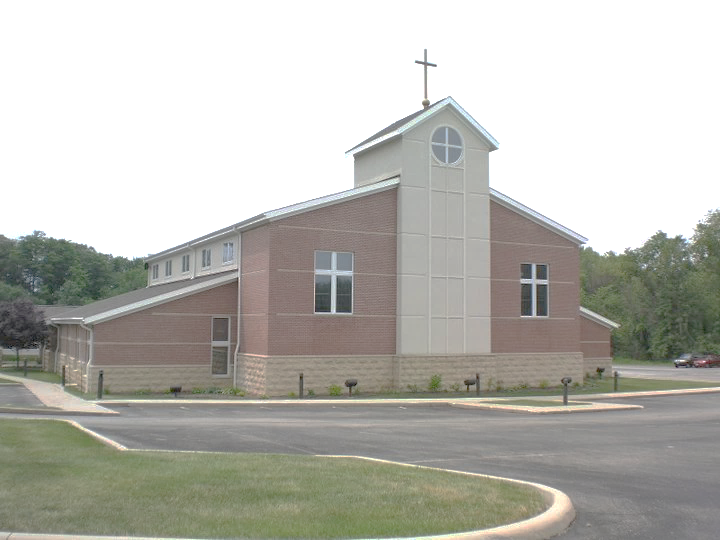 1280 E. Aurora Rd. Macedonia, Ohio 44056(330) 467-3169www.umcofmacedonia.orgSenior Pastor: Rev. Lorrin RadzikMinister of Congregational Care: Rev. Charles TobiasAdministrative Assistant: Denise Pince Director of Christian Education: Cathy MillerChoir & Music Director: Emilio JarufeOrganist: Amy SauriolTreasurer & Media Specialist: Jill MarlowThank you for joining us today! To assist you during worship this morning, we offer wireless listening devices, as well as large print bibles and hymnals. Please know that we always love to have the children join us in service, wiggles, noises, and all! Optional nursery care for young children is available in the nursery located next to the Sanctuary. A “Baby and Me” room, which enables you to experience the worship service with your child, is located next to the nursery. All are invited to fill out a prayer card and/or visitor card found in the pew racks. Completed prayer and visitor cards can be passed to the front row to our Minister of Congregational Care.Opening Ourselves to Worship* indicates that all are invited to stand.Gathering Music Prelude	For All the Saints	Arr. Barbara BoetjeWelcome & Greeting*Call to Worship (People’s response in bold)Leader: Praise the Lord! Sing to the Lord a new song! 
People: Sing praise in the assembly of the faithful.
Leader: Praise the name of the Lord with dancing.
People: Make melody with the tambourine and lyre.Leader: The Lord takes pleasure in faithful people. People: God adorns the humble with victory.*Call to ConfessionLeader: For the peace and unity of the saints, trusting in the promise of grace, let us confess our sin to God and to one another. *Prayer of ConfessionGod of the covenant, who calls all people to reconciliation, you have made us members of the very body of Christ; yet we persist in wounding that body with our divisions, our suspicions, and our neglect. Forgive us, and teach us to nurture unity and peace. For the sake of Jesus Christ and the world he came to save; Amen.*Assurance of ForgivenessLeader: In the great compassion of our God, the death and resurrection of Christ Jesus has shown us God’s forgiveness for our sins. Therefore, I declare to you the entire forgiveness for all your sins in the name of the Father, and of the Son, and of the Holy Spirit.People: Thanks be to God! Amen. *Hymn	Rejoice in God's Saints	No. 708Hearing God’s WordChildren’s Message 	Rev. Lorrin RadzikEpistle Lesson – Ephesians 1:11-23Choral Anthem	A Grateful Heart 	Gambrell/SenmeierGospel Lesson – Luke 6:20-31Leader: For the Word of God in Scripture, for the Word of God among us, for the Word of God within us.People: Thanks be to God.Sermon		Rev. Lorrin Radzik*Hymn	For the Bread Which You Have Broken	No. 614Transforming Our Lives & the WorldSharing of Joys and Concerns	Rev. Charlie TobiasPastoral Prayer & The Lord’s PrayerOur Father, who art in heaven, hallowed be thy name. Thy kingdom come, thy will be done on earth as it is in heaven. Give us this day our daily bread. And forgive us our trespasses, as we forgive those who trespass against us. And lead us not into temptation, but deliver us from evil. For thine is the kingdom, and the power and the glory, forever. Amen.Prayer Response	Eat This Bread	Jacques BerthierInvitation to GenerosityOffertory	He is Lord	Arr. Janet VogtHoly Communion		Page 15*Hymn	For All the Saints (v. 1, 2, 4, 6)	No. 711*Blessing & SendingPostlude	Every Time I Feel the Spirit	Arr. Anthony GiamancoToday’s Liturgy was adapted from “Feasting on the Word Worship Companion, Year A, Volume 2,” All Saints and “Connections Worship Companion, Year C, Volume 2,” All Saints.